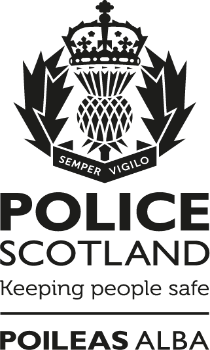        Your Police 2022-2023       Keeping People Safe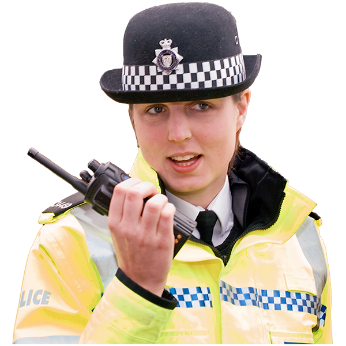 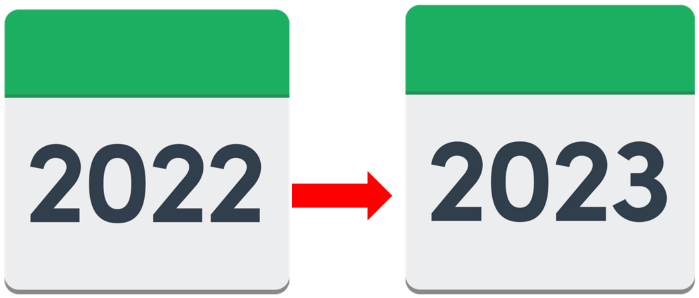 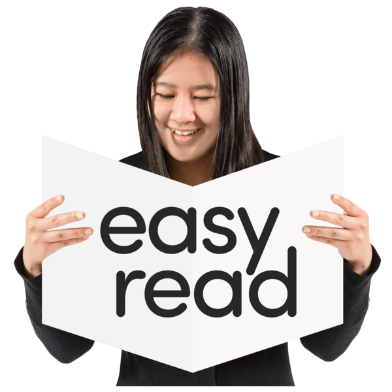 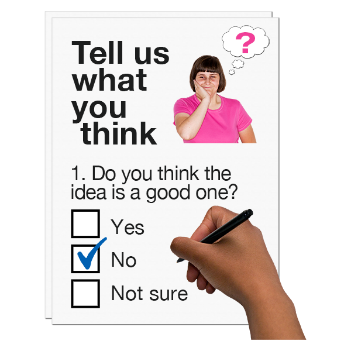 Copyright images © Photosymbols.  Prepared by Disability Equality Scotland	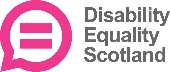 Copyright images © Photosymbols.   Prepared by Disability Equality Scotland	What is this survey for?What is this survey for?What is this survey for?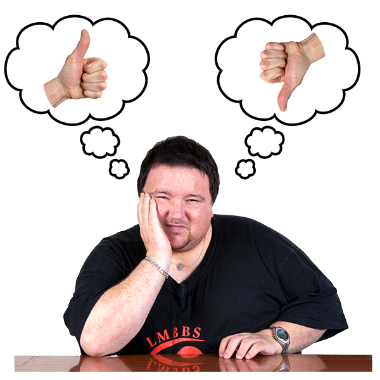 We want to know what you think about the work of Police Scotland.It is more important because we want to understand how communities are doing and how we can help.We want to know what you think about the work of Police Scotland.It is more important because we want to understand how communities are doing and how we can help.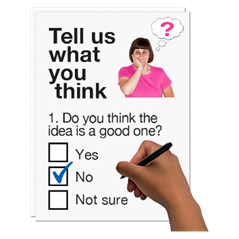 This survey will help us listen, understand and respond to what you think.This survey will help us listen, understand and respond to what you think.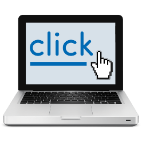 This survey is not about reporting crime.There are ways to contact Police Scotland. Find out more online at:https://www.scotland.police.uk/contact-us/This survey is not about reporting crime.There are ways to contact Police Scotland. Find out more online at:https://www.scotland.police.uk/contact-us/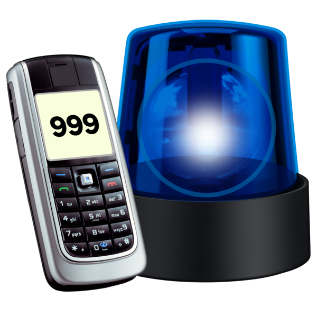 If you need help from the Police in an emergency call 999.If you need help from the Police in an emergency call 999.How will we use your personal information?How will we use your personal information?How will we use your personal information?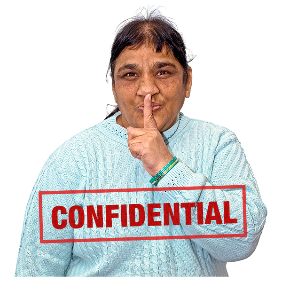 When you send the survey back to us we save it separately from your email.Your replies are confidential.This means your information will be kept private.When you send the survey back to us we save it separately from your email.Your replies are confidential.This means your information will be kept private.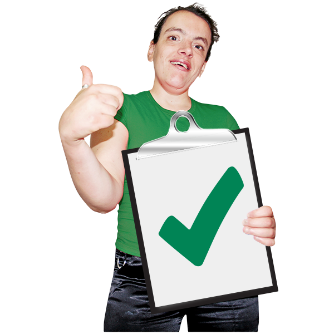 If you fill out the survey you agree to Police Scotland using your data for their reports.No-one will know it is your information in any reports.If you fill out the survey you agree to Police Scotland using your data for their reports.No-one will know it is your information in any reports.How do I take part in the survey?How do I take part in the survey?How do I take part in the survey?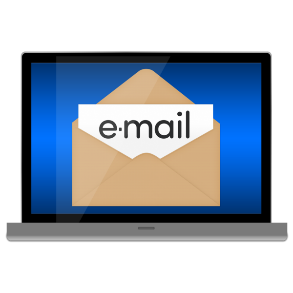 You can fill out this survey on your computer, then save it and email it to:insightengagement@scotland.police.ukYou can fill out this survey on your computer, then save it and email it to:insightengagement@scotland.police.ukor print a copy, write in your answers then scan it and email it to: insightengagement@scotland.police.ukor print a copy, write in your answers then scan it and email it to: insightengagement@scotland.police.uk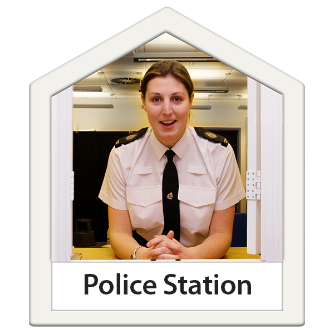 If you cannot use the internet to send an email with your completed survey, please go to the public counter of your local police station.Take this survey with you. Ask the staff member to send this in internal mail to ‘Strategy, Insight and Engagement – Research & Insight’ at Fettes and then it will get to us.If you cannot use the internet to send an email with your completed survey, please go to the public counter of your local police station.Take this survey with you. Ask the staff member to send this in internal mail to ‘Strategy, Insight and Engagement – Research & Insight’ at Fettes and then it will get to us.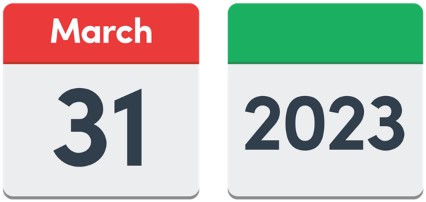 Send us your survey before 31 March 2023. Send us your survey before 31 March 2023. 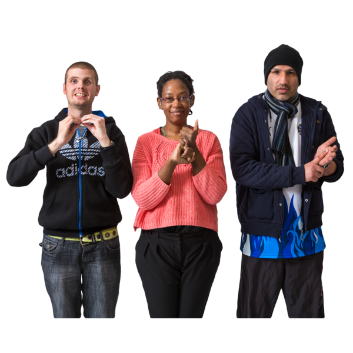 A British Sign Language version of the survey is available online at: consult.scotland.police.uk A British Sign Language version of the survey is available online at: consult.scotland.police.uk 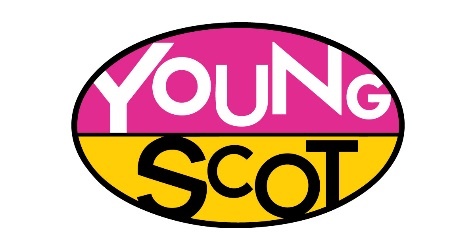 If you are a Young Scot member you will get an email with a code to claim 150 rewards points when you send us your survey. Go to young.scot to sign up.If you are a Young Scot member you will get an email with a code to claim 150 rewards points when you send us your survey. Go to young.scot to sign up.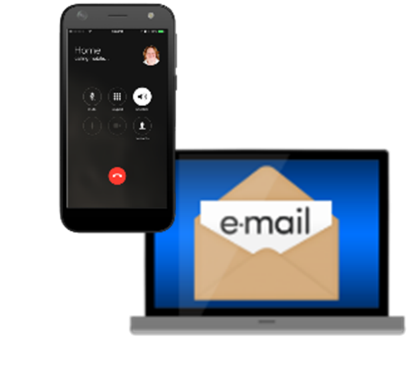 If you have questions or if you want to do the survey over the phone please phone the Insight Team on:                                  07467 118 010                or email: insightengagement@scotland.police.ukIf you have questions or if you want to do the survey over the phone please phone the Insight Team on:                                  07467 118 010                or email: insightengagement@scotland.police.ukThere are several parts in the survey.Click on the box of the answer you agree with and a tick will appear.   If you change your mind you can click on it again to untick it.If you are filling out a paper copy, tick the box of the answer you agree with, and if you have more to say write your answer in the ‘Write your answer here’ spaces.If you are typing, the space will get bigger as you type.Miss out a question if you do not know the answer.You do not have to answer a question if you do not want to.There are several parts in the survey.Click on the box of the answer you agree with and a tick will appear.   If you change your mind you can click on it again to untick it.If you are filling out a paper copy, tick the box of the answer you agree with, and if you have more to say write your answer in the ‘Write your answer here’ spaces.If you are typing, the space will get bigger as you type.Miss out a question if you do not know the answer.You do not have to answer a question if you do not want to.There are several parts in the survey.Click on the box of the answer you agree with and a tick will appear.   If you change your mind you can click on it again to untick it.If you are filling out a paper copy, tick the box of the answer you agree with, and if you have more to say write your answer in the ‘Write your answer here’ spaces.If you are typing, the space will get bigger as you type.Miss out a question if you do not know the answer.You do not have to answer a question if you do not want to.Part 1:  The area you live in.Part 1:  The area you live in.Part 1:  The area you live in.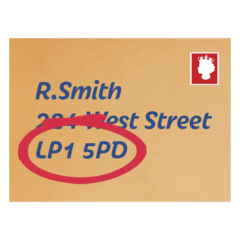 What is your postcode?                             Write it here:  We use postcodes for our reports.We do not use them to find out who you are or where you live.Your information is kept private.What is your postcode?                             Write it here:  We use postcodes for our reports.We do not use them to find out who you are or where you live.Your information is kept private.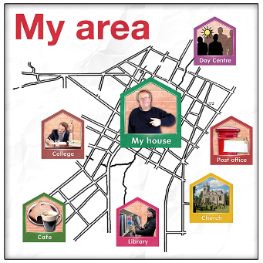 How safe do you feel in your local area?How safe do you feel in your local area?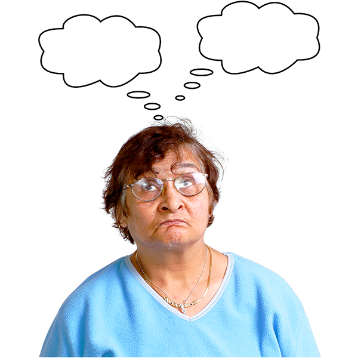 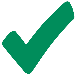 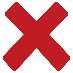 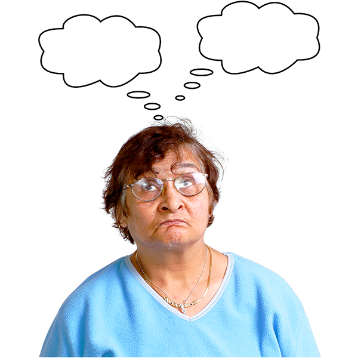 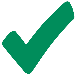 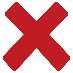 Very safe       Quite safe       Not safeI’m not sure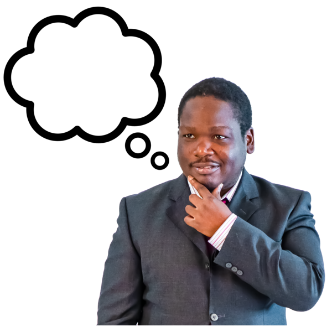  What worries you most about your local area that the police can help with?Write your answer here: What worries you most about your local area that the police can help with?Write your answer here: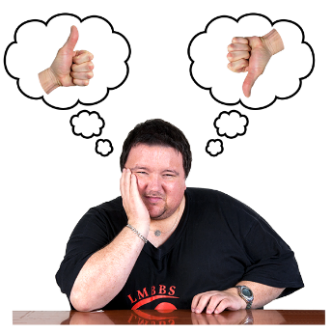 Think about crime in your area.Have your worries about crime changed in the last year?Think about crime in your area.Have your worries about crime changed in the last year?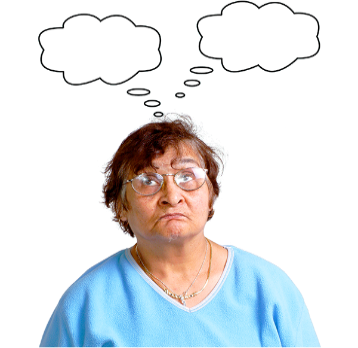 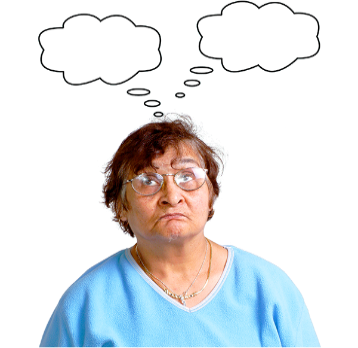 I am more worriedMy worries are the sameI am less worriedI am not surePart 2: The Police in your area.Part 2: The Police in your area.Part 2: The Police in your area.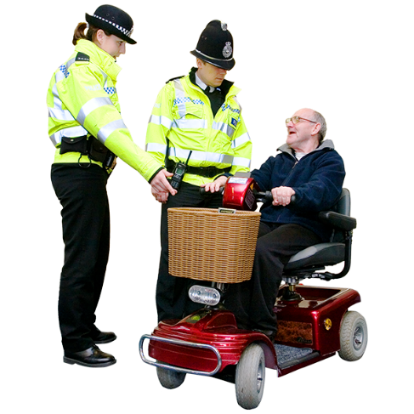 6. The police listen to what local people are worried about.What do you think about this?6. The police listen to what local people are worried about.What do you think about this?I agreeI am not sureI do not agree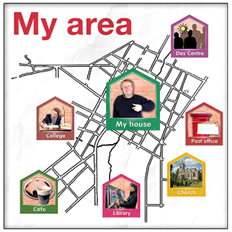 The police are dealing with the problems in my local area.What do you think about this?The police are dealing with the problems in my local area.What do you think about this?I agreeI am not sureI do not agree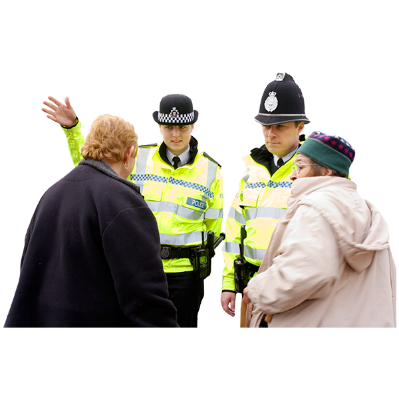 The police are friendly, easy to talk to and I can ask them questions.What do you think about this?The police are friendly, easy to talk to and I can ask them questions.What do you think about this?I agreeI am not sureI do not agree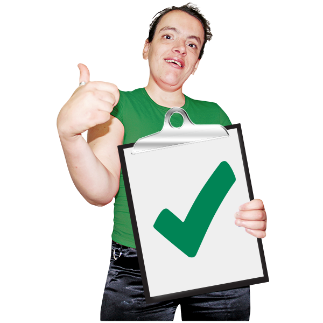 I have respect for the police in my area.What do you think about this?I have respect for the police in my area.What do you think about this?I agreeI am not sureI do not agree10. I have confidence in the police in my area.What do you think about this?10. I have confidence in the police in my area.What do you think about this?I agreeI am not sureI do not agree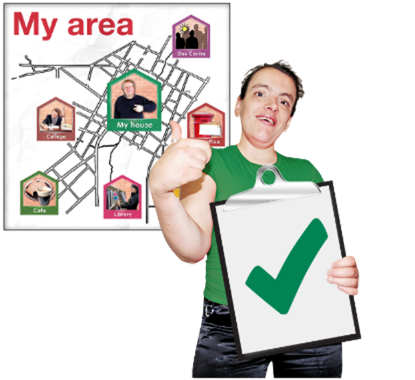 The police are doing a good job in my area.What do you think about this?The police are doing a good job in my area.What do you think about this?I agreeI am not sureI do not agree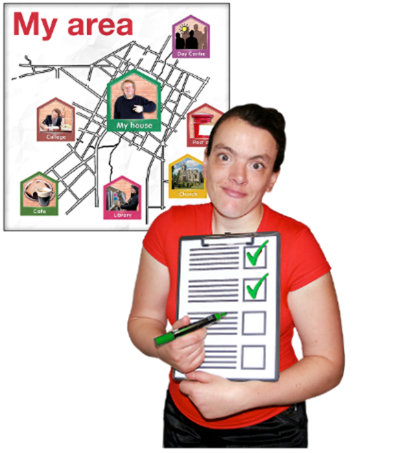 What are the Police doing well in your area?  Write it here:What are the Police doing well in your area?  Write it here: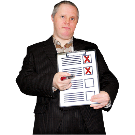 Is there anything the police could do better to support communities in your local area?  Write it here:Is there anything the police could do better to support communities in your local area?  Write it here:Part 3:  Getting in touch with Police ScotlandPart 3:  Getting in touch with Police ScotlandPart 3:  Getting in touch with Police Scotland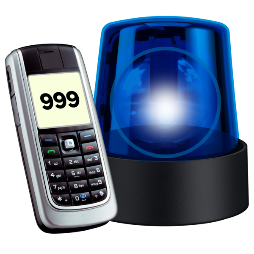 Have you been in touch with Police Scotland in the last 12 months?Have you been in touch with Police Scotland in the last 12 months?Yes, to report an incident or crime. (go to question 15)Yes, to report an incident or crime about Coronavirus.  (go to question 15)Yes, to get information. (go to question 15)No (go to question 19)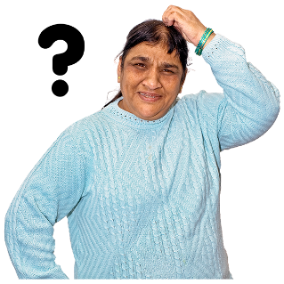 15.  How did you get in touch with Police Scotland?15.  How did you get in touch with Police Scotland?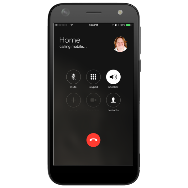 Phoned 101Phoned 999TextUsed the online form on the Police Scotland website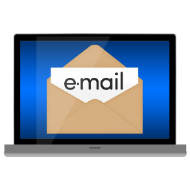 Email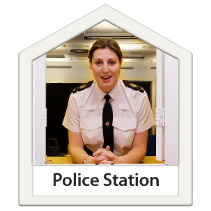 Went to a police station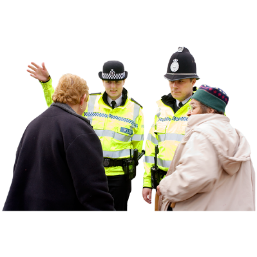 Spoke to an officer on the street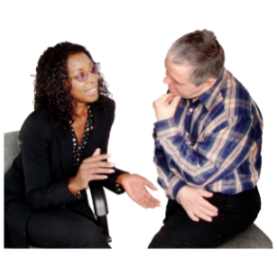 Through another organisation, a friend or family member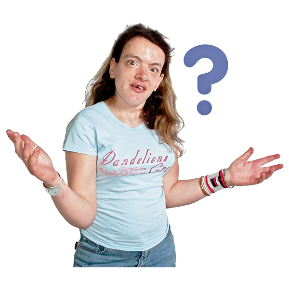 Another wayI can’t remember16.  How easy was it to get in touch with Police Scotland?16.  How easy was it to get in touch with Police Scotland?Very easy       EasyNot easy or hard (in the middle)        Hard Very hard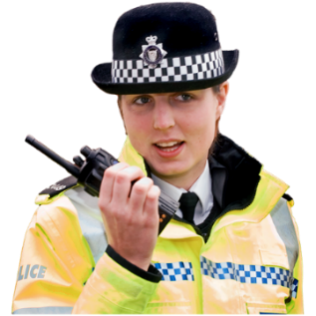 17.  Think about the last time you have been in touch with Police Scotland.                           How do you feel about your experiences?17.  Think about the last time you have been in touch with Police Scotland.                           How do you feel about your experiences?Very happy       HappyNot happy or happy (in the middle)        Not happy Very unhappy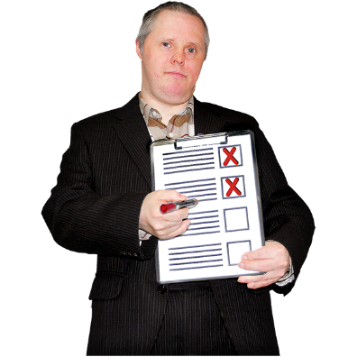 18.  What could we have done better?Write it here:18.  What could we have done better?Write it here:Part 4:  About you.Part 4:  About you.Part 4:  About you.We ask these questions to make sure we get lots of different types of people answering the survey.You do not have to answer any of these questions if you do not want to.We ask these questions to make sure we get lots of different types of people answering the survey.You do not have to answer any of these questions if you do not want to.We ask these questions to make sure we get lots of different types of people answering the survey.You do not have to answer any of these questions if you do not want to.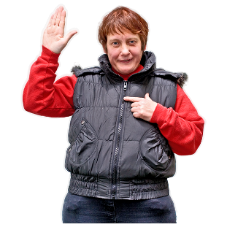 19.  Are you answering this survey:19.  Are you answering this survey:as an individual                                  (go to question 21)    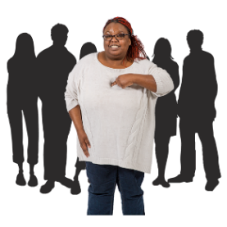 or as an organisation                           (go to question 20)20. Tell us the name of the organisation: If you are answering for an organisation you are now finished the survey.  Thank you.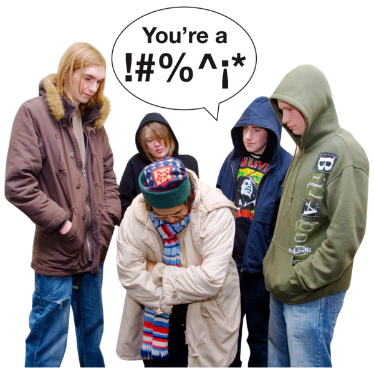 21.  In the last 12 months have any of these things happened to you?21.  In the last 12 months have any of these things happened to you?I have been a victim of crimeI have seen a crimeI have been a victim of crime and I have seen a crimeI have not been a victim and have not seen a crime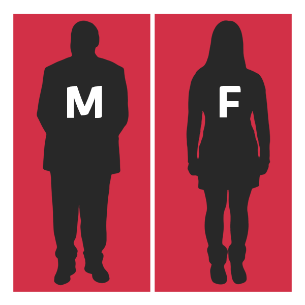 22.  Do you think of yourself as:22.  Do you think of yourself as:A manA womanNon-binary (I don’t see myself as only a man or only a woman)In another way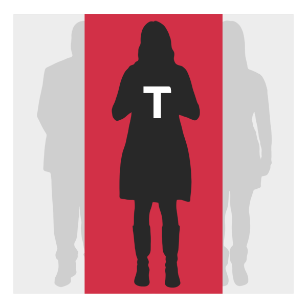 23.  Do you think of yourself as trans or do you have a transgender history?Transgender means you don’t identify with the sex that was recorded when you were born.23.  Do you think of yourself as trans or do you have a transgender history?Transgender means you don’t identify with the sex that was recorded when you were born.YesNo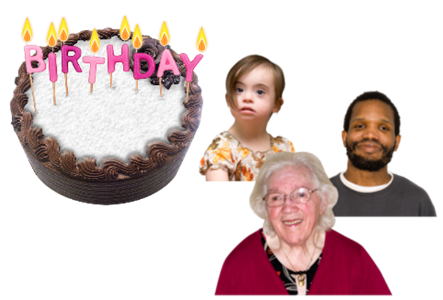 24.  How old are you?                                       Write it here:24.  How old are you?                                       Write it here: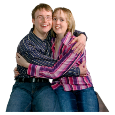 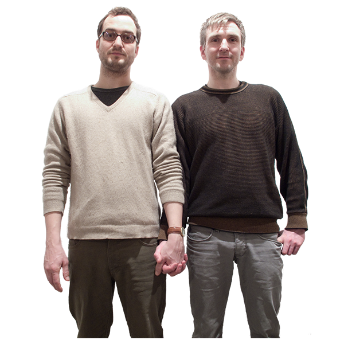 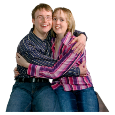 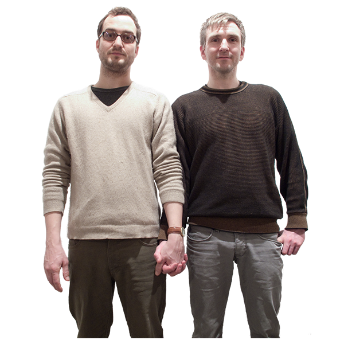 25. Sexual orientation means what kinds of people you love or have sexual or romantic feelings about.Do you think of yourself as:                                                                                                                                                                                                     25. Sexual orientation means what kinds of people you love or have sexual or romantic feelings about.Do you think of yourself as:                                                                                                                                                                                                     Heterosexual or straightBisexualGayLesbianAny other sexual orientation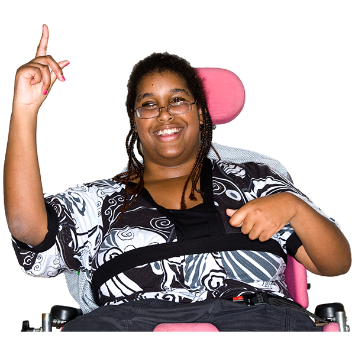 26.  Do you consider yourself to have a disability, long-term illness or health condition?Long term means it has lasted for over a year.Yes        go to question 27.    No         go to question 28.26.  Do you consider yourself to have a disability, long-term illness or health condition?Long term means it has lasted for over a year.Yes        go to question 27.    No         go to question 28.27. Does this disability or health condition affect you in any of these ways?27. Does this disability or health condition affect you in any of these ways?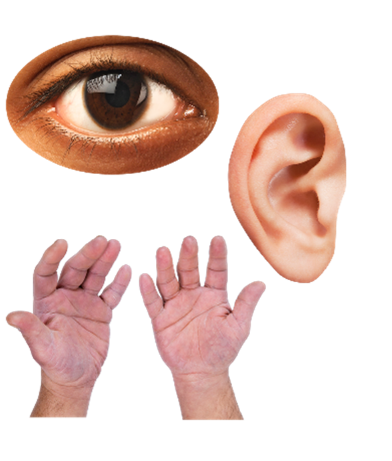 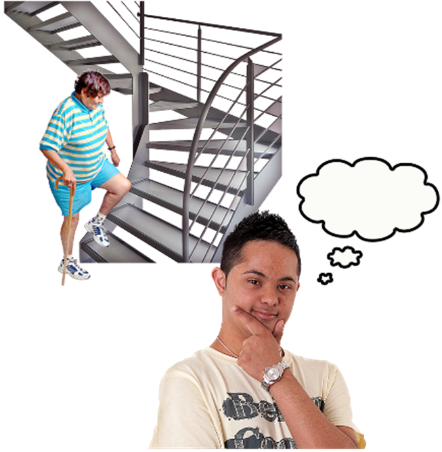 Vision – how I seeHearingHow I use my hands – for example if it is difficult for me to lift things or use a keyboardMobility – for example walking or climbing stairsLearning, understanding or concentratingRemembering thingsMental health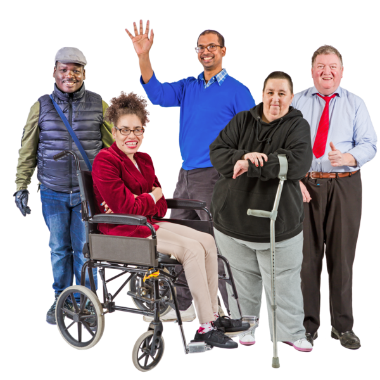 I get out of breath or tired easilyHow I behave around other peopleNone of the above.In another way.                                  Please tell us what:In last year’s survey disabled people told us they wanted to say how their disability affected them.                                                                 We will use this information to make our service better to give people a service that is right for them.In last year’s survey disabled people told us they wanted to say how their disability affected them.                                                                 We will use this information to make our service better to give people a service that is right for them.In last year’s survey disabled people told us they wanted to say how their disability affected them.                                                                 We will use this information to make our service better to give people a service that is right for them.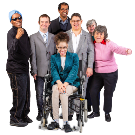 28.  What is your ethnicity?Ethnicity is the word we use to describe our background.                                           People from an ethnic group might have the same language, culture or religion.                                                                   What best describes you? If you tick ‘other’ please tell us what your ethnicity is.28.  What is your ethnicity?Ethnicity is the word we use to describe our background.                                           People from an ethnic group might have the same language, culture or religion.                                                                   What best describes you? If you tick ‘other’ please tell us what your ethnicity is.WhiteWhiteScottishOther BritishIrishGypsy or TravellerPolishRomaShowman/ShowwomanAny other white ethnic groupMixed or multiple ethnic groupMixed or multiple ethnic groupAny mixed or multiple ethnic groupAsian, Asian Scottish or Asian BritishAsian, Asian Scottish or Asian BritishBangladeshi, Bangladeshi Scottish, Bangladeshi BritishChinese, Chinese Scottish, Chinese BritishIndian, Indian Scottish, Indian BritishPakistani, Pakistani Scottish, Pakistani BritishAny other AsianAfricanAfricanAfrican, African Scottish, African BritishAny other AfricanCaribbean or BlackCaribbean or BlackBlack, Black Scottish, Black BritishCaribbean, Caribbean Scottish, Caribbean BritishAny other Caribbean or BlackOther ethnic groupOther ethnic groupArab, Arab Scottish, Arab BritishAny other ethnic group.                 Write your answer here: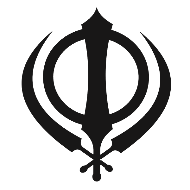 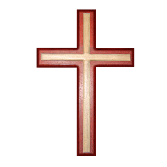 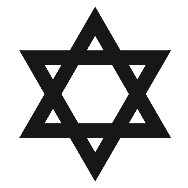 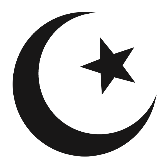 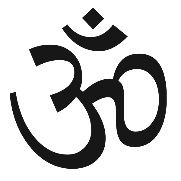 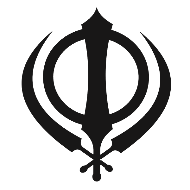 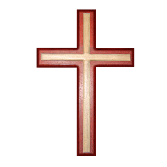 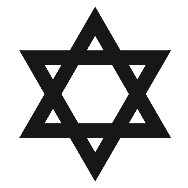 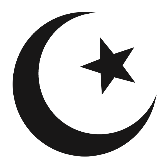 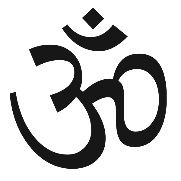 7.  What religion do you belong to?7.  What religion do you belong to?No religionChurch of ScotlandRoman CatholicOther ChristianBuddhistHinduJewishMuslimSikhAny other religion.                                     Write your answer here:Any other religion.                                     Write your answer here: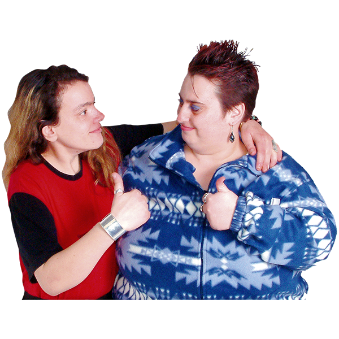 Thank you for telling us what you think.What you tell us is important.Thank you for telling us what you think.What you tell us is important.